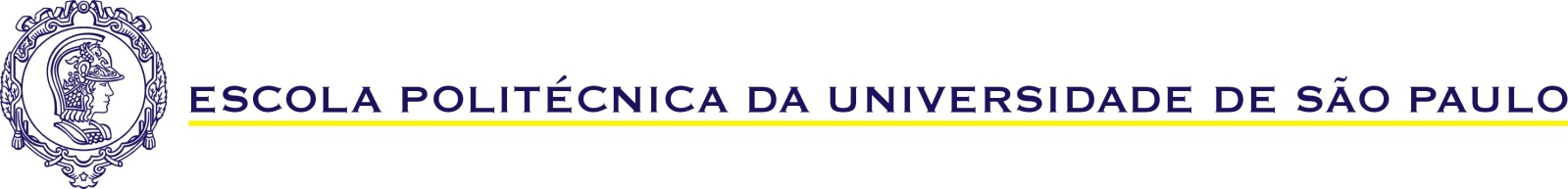 Serviço de Relações Internacionais – SVREInt-PoliData ___/___/__________________________Assinatura do estudanteFORMULÁRIO DE SOLICITAÇÃO DE PROLONGAMENTO NO EXTERIORFORMULÁRIO DE SOLICITAÇÃO DE PROLONGAMENTO NO EXTERIORNome completo: (favor DIGITAR todas as informações no Word):Nº USP:Nome da Instituição de Ensino Superior no exterior:Nome da Instituição de Ensino Superior no exterior:Período de Intercâmbio Original:   Início (dia/mês/ano): 			Término (dia/mês/ano):Período de Intercâmbio Original:   Início (dia/mês/ano): 			Término (dia/mês/ano):Tipo de Intercâmbio (Duplo Diploma / Aproveitamento de estudos): Tipo de Intercâmbio (Duplo Diploma / Aproveitamento de estudos): DADOS DO PROLONGAMENTO:DADOS DO PROLONGAMENTO:Período de Prolongamento: 	Início (dia/mês/ano): 				Término (dia/mês/ano):Período de Prolongamento: 	Início (dia/mês/ano): 				Término (dia/mês/ano):Realizará estágio durante o prolongamento:     SIM  NÃORealizará estágio durante o prolongamento:     SIM  NÃOFará a Tese/dissertação/Trabalho de Conclusão durante o prolongamento:     SIM             NÃOFará a Tese/dissertação/Trabalho de Conclusão durante o prolongamento:     SIM             NÃOFará disciplinas pendentes:     SIM             NÃOFará disciplinas pendentes:     SIM             NÃODocumentos anexos à solicitação: Documentos anexos à solicitação: Justificativa do prolongamento (descreva quais disciplinas realizará, case se aplique):Justificativa do prolongamento (descreva quais disciplinas realizará, case se aplique):